с. ТаштыпО разрешении на открытие специального избирательного счета 
кандидату  в депутаты Верховного Совета Республики Хакасия восьмого созыва по одномандатному избирательному округу № 23Кулемееву  Григорию АнаньевичуНа основании документов, представленных кандидатом в депутаты Верховного Совета  Республики Хакасия восьмого созыва по одномандатному избирательному округу № 23  Кулемеевым Григорием Ананьевичем, в соответствии со статьей 50 Закона Республики Хакасия  от 9 июня 2012 года № 50-ЗРХ «О выборах депутатов  Верховного Совета Республики Хакасия», Порядком открытия, ведения и закрытия специальных избирательных счетов  для формирования избирательных фондов кандидатов, избирательных объединений при проведении выборов депутатов Верховного Совета  Республики Хакасия восьмого созыва, утвержденным постановлением Избирательной комиссии Республики Хакасия от 18 мая  2023 года  № 39/271-8,  Порядком и формах учета и отчетности о поступлении средств избирательных фондов и расходовании этих средств, в том числе по каждой операции, при проведении выборов депутатов Верховного Совета Республики Хакасия восьмого созыва, утвержденным постановлением Избирательной комиссии Республики Хакасия от 18 мая  2023 года  № 39/272-8,  территориальная избирательная комиссия Таштыпского района  постановляет:Разрешить кандидату в депутаты  Верховного Совета Республики Хакасия восьмого созыва по одномандатному избирательному округу № 23  Кулемееву Григорию Ананьевичу  открыть специальный избирательный счет для формирования избирательного фонда в Дополнительном офисе № 8602/060 Абаканского отделения № 8602 ПАО Сбербанк по адресу: Республика Хакасия, с. Таштып, ул. Советская, д. 139.Председатель комиссии                                                              Т.В. МальцеваСекретарь комиссии                                                                      Л.Р. Попова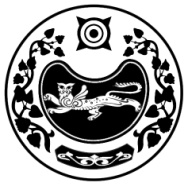 РЕСПУБЛИКА ХАКАСИЯNTHHBNJHBFKЬYFЯ ИЗБИРАТЕЛЬНАЯ КОМИССИЯ NFIТSGCRJUJ HFQJYFХАКАС РЕСПУБЛИКАPЫТАШТЫП АЙМАOЫНЫA 
ОРЫНДАOЫТАБЫO КОМИССИЯЗЫПОСТАНОВЛЕНИЕПОСТАНОВЛЕНИЕПОСТАНОВЛЕНИЕПОСТАНОВЛЕНИЕПОСТАНОВЛЕНИЕ5 июля   2023 года            5 июля   2023 года            № 100 /653-5№ 100 /653-5